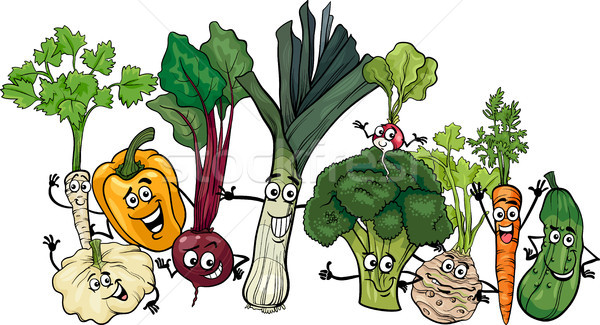 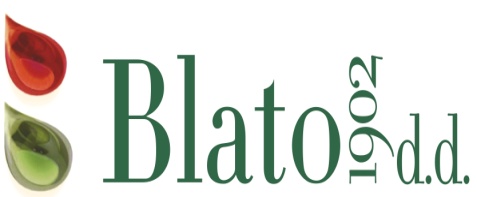                                JELOVNIK  ZA OSNOVNU ŠKOLU                                               OD 01.12.2021.-23.12.2021.   TJEDANPONEDJELJAK 29.11.2021.UTORAK  30.11.2021.SRIJEDA 01.12.2021.ČETVRTAK 02.12.2021.PETAK 03.12.2021.    I.Potenc.alergeni u hrani*Pileća juha  gluten,jaja,celer*Pohana ili pečena piletinaRestani krumpirPolubijeli/miješani kruh gluten*Musaka od mesa i krumpira sa sezonskom salatom ili pljeskavice na žaru sa miješanim dinstanim povrćemPolubijeli/miješani kruh gluten*Pržena srdela ili pohani oslić mlijeko,jaje,gluten*Blitva s krumpiromPita od jabuka ili mramorni kolač gluten*Polub./miješ.kruhgluten*Blitva i krumpir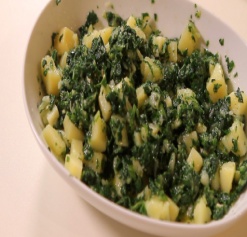 TJEDANPONEDJELJAK 06.12.2021.UTORAK  07.12.2021.SRIJEDA 08.12.2021.ČETVRTAK 09.12.2021.PETAK 10.12.2021.    I.Potenc.alergeni u hrani*Maneštra od leće,kukuruza,mrkve, krumpira celer*Odresci od suhe vratine ili hrenovkeJastučići od sira ili palačinke marm./čokolada gluten,orašasti plodovi,jaja,mlijeko*Polub./miješ.kruh gluten*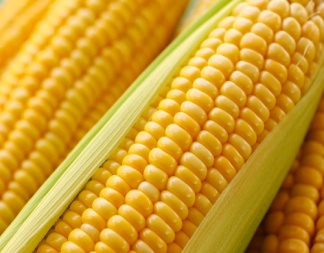            KukuruzJuneće šnicle u saftuPire krumpir ili riži-biži mlijeko,mlij.proizvod*Sezonska salataPolubijeli/miješani kruh gluten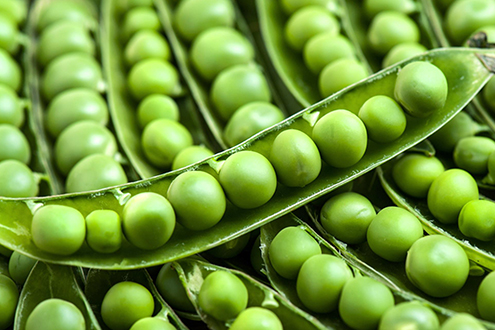           GrašakPileća juha sa žličnjacima gluten,jaja,celer*Pečena piletinaSvježi kupus s krumpirom „na padelu“Polubijeli/miješani kruh gluten*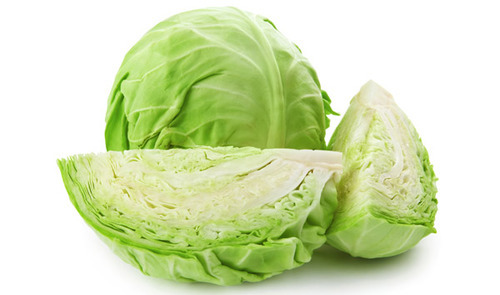           KupusTjestenina sa mljevenim junećim mesom (umak bolognese) gluten,jaja*Sezonska salata  Puding  mlijeko,orašasti plodovi*Polubijeli/miješani kruh gluten*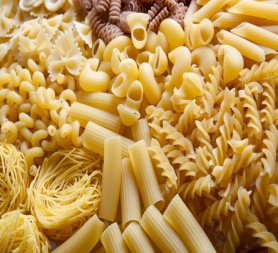       TjesteninaPržena srdela ili frigane lignje mekušci,mlijeko i mlij.proiuzvodi,sulfiti*Krumpir salataDomaća slastica gluten*Polub./miješ.kruhgluten*II.Potenc.alergeni u hrani*      13.12.2021.Maneštra od graha s tjesteninom gluten,jaja,celer*Odresci od suhog mesaKiflice od čokolade/marmeladeGluten,orašasti plodovi,jaja,sulfiti*Polubijeli/miješani kruh gluten*     14.12.2021.Pileći rižotoSezonska salataJogurt mlijeko*Polub./miješ.kruh gluten*    15.12.2021.Mesne okruglice od miješanog mesaPire krumpir mlijeko*Salata od cikle ili svježeg kupusaPolub./miješ.kruhGluten*    Salata od cikle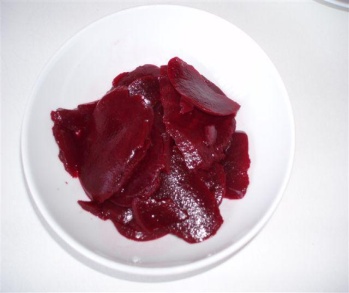     16.12.2021.Pečeni kotlet na žaru sa dinstanim kiselim kupusomFritule gluten*Polub./miješ.kruhGluten*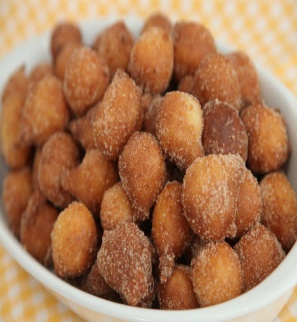              Fritule   17.12.2021.Rižoto od liganja ili pržena srdelica sa blitvom i krumpirom mekušci,mlijeko*Sezonsko voćePolub./miješ.kruhGluten*        Srdela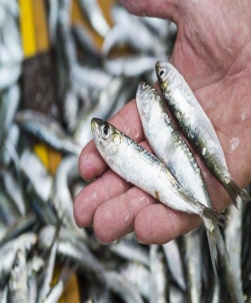    III. Potenc.alergeni u hrani*       20.12.2021.Maneštra od ječma i graha celer*Odresci od suhog mesa Savijača od jabuka ili sira mlijeko,ml.proizvod,gluten*        Polubijeli/miješani kruh gluten*      21.12.2021.Juneći gulaš s domaćim njokima ili palentom Tekući jogurt mlijeko*Polub./miješ.kruh gluten*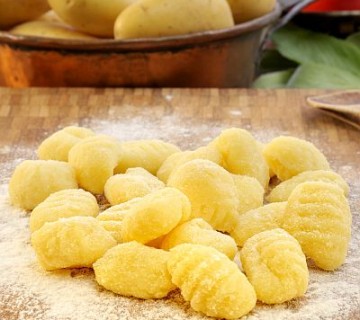      Domaći njoki      22.12.2021.Pileća juha sa žličnjacima jaja,celer*Pečena ili pohana piletina gluten,jaja,mlijeko*Krpice sa kupusom gluten,jaja*Polub./miješ.kruh gluten*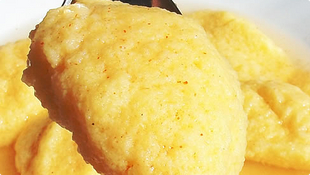         Žličnjaci     23.12.2021.Maneštra od mesa(junetina) i povrća celer*Fritule ili ružice od sira gluten,jaja,mlijeko*Polub./miješ.kruhgluten*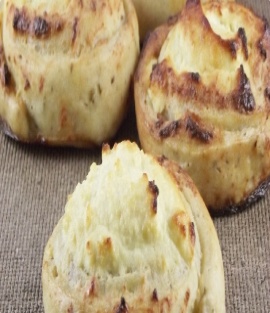         Ružice